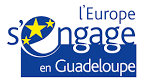 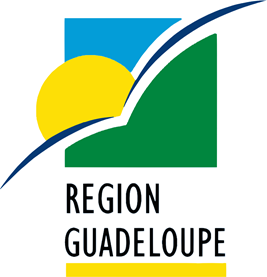 Appel à Manifestation d’Intérêt (AMI)Programme opérationnel FEDER/FSE 2014-2020Axe 1 : Conforter l’engagement de Guadeloupe en faveur de la recherche et de l’innovation et de la compétitivité des entrepriseAxe 5 : Protéger et valoriser l’environnement et le patrimoine culturelAxe 9 : Investir dans le capital humainProgramme de développement rural de Guadeloupe (PDRG) FEADER 2014-2020Mesure 7 : services de base et rénovation des villages dans les zones ruralesPIECE JOINTE N ° 3TABLEAU DU DESCRIPTIF DES SYSTEMES DE GESTION ET DE CONTRÔLE Période de programmation 2014-2020/ Objectif : Investissement pour la croissance et l’emploiProgramme opérationnel FEDER-FSE Guadeloupe 2014-2020Description des systèmes de gestion et de contrôle – Organisme intermédiaire ITIArt 72 du règlement (UE) N°1303/2013 du 17 décembre 2013GénéralitésTitre et n° d’identification du [ou des] ITI concernés Montant cofinancement européen Date à laquelle correspond l’information donnée par le présent document Aujourd’huiOrganisme intermédiaire (noms, adresses et point de contact) Organisme intermédiaire ;  principales fonctionsPrincipales fonctionsStatut, nature, rattachement (le cas échéant)Fonctions assurées dans le cadre de la délégation Fonctions déléguées par l’OI  Organisation et procédures de l’OIOrganigramme, description des fonctions de chacune des unités (avec les effectifs)Séparation fonctionnelle, notamment dans le cas où l’OI sera bénéficiaire de subventionProcédures, modalités de fonctionnement du comité de suivi Procédures d’instruction, sélection et approbation des opérations Dispositions prévues pour que chaque bénéficiaire soit formellement informé des conditions de l’aide apportée à l’opérationProcédures de vérification des opérations ; le cas échéant identification des entités tierces auxquelles ce contrôle est confiéDescription des schémas de transmission des informations  avec  l'autorité de gestionProcédures en vue d’assurer la prise de connaissance, la formation aux procédures décrites ci-dessusDescription  des procédures de l'OI destinées à permettre un examen  efficace des plaintes et des réclamations Piste d’audit Procédures destinées à s’assurer qu’une piste d’audit et un système d’archivage sont en place ; y.c. sécurité des informations, dans le cadre de l’e-cohésion et en conformité avec les règles nationales sur la certification de conformité des documents.Instructions données en interne, aux bénéficiaires, sur la conservation des documents : durée et format 2.4. Environnement de contrôle interneDescription des procédures anti-fraudeExistence d’un dispositif d’identification et pilotage des risquesOrganisation de la fonction de contrôle interne